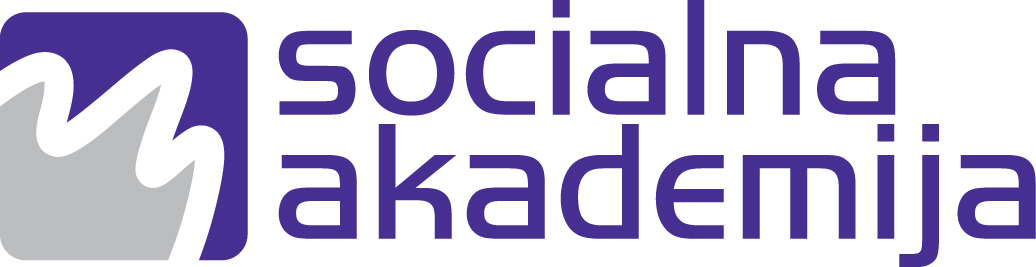 JAZ, NOVINAR 
poletna delavnica za otroke, julij 2014Anže Iskra, 14 let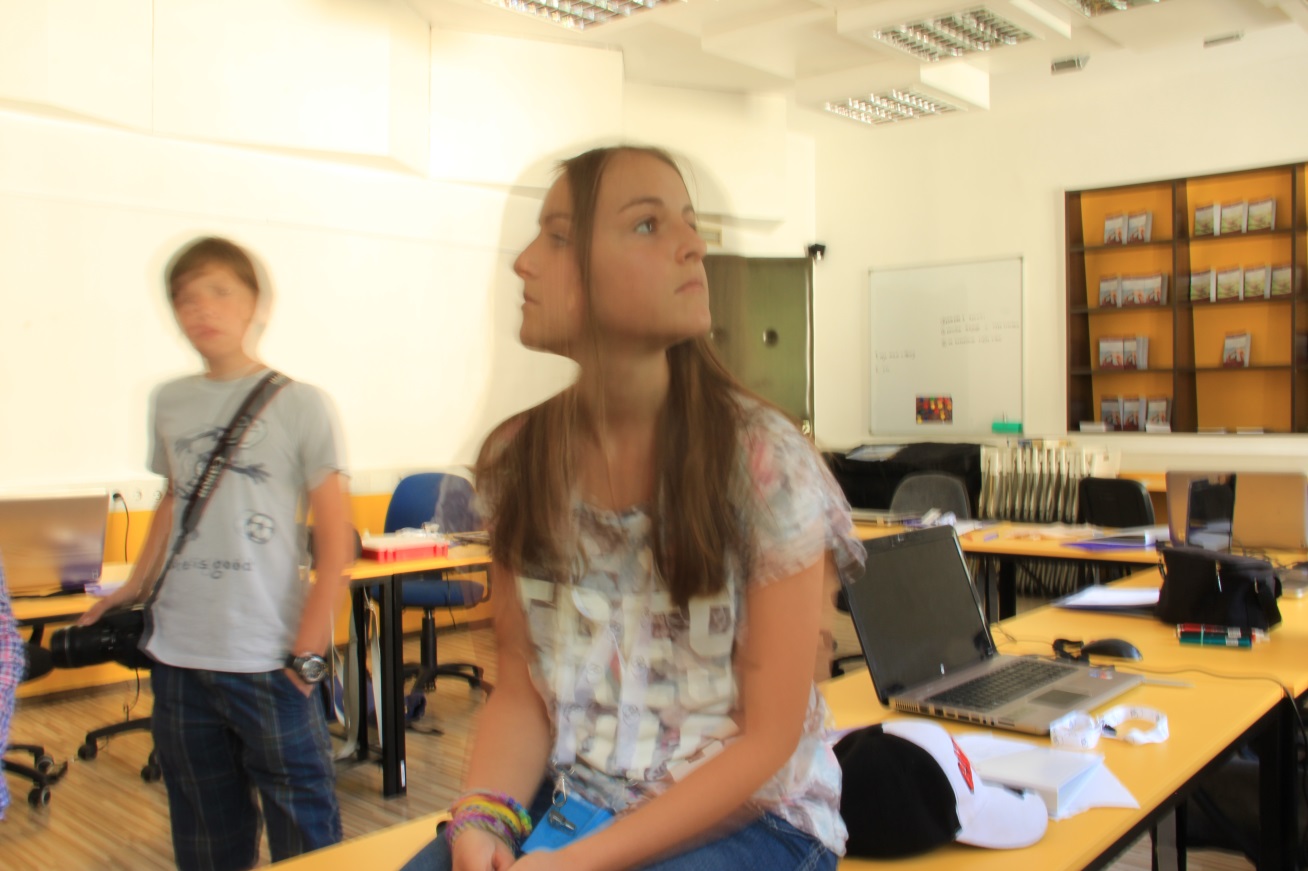 Zala ima včasih dva obraza.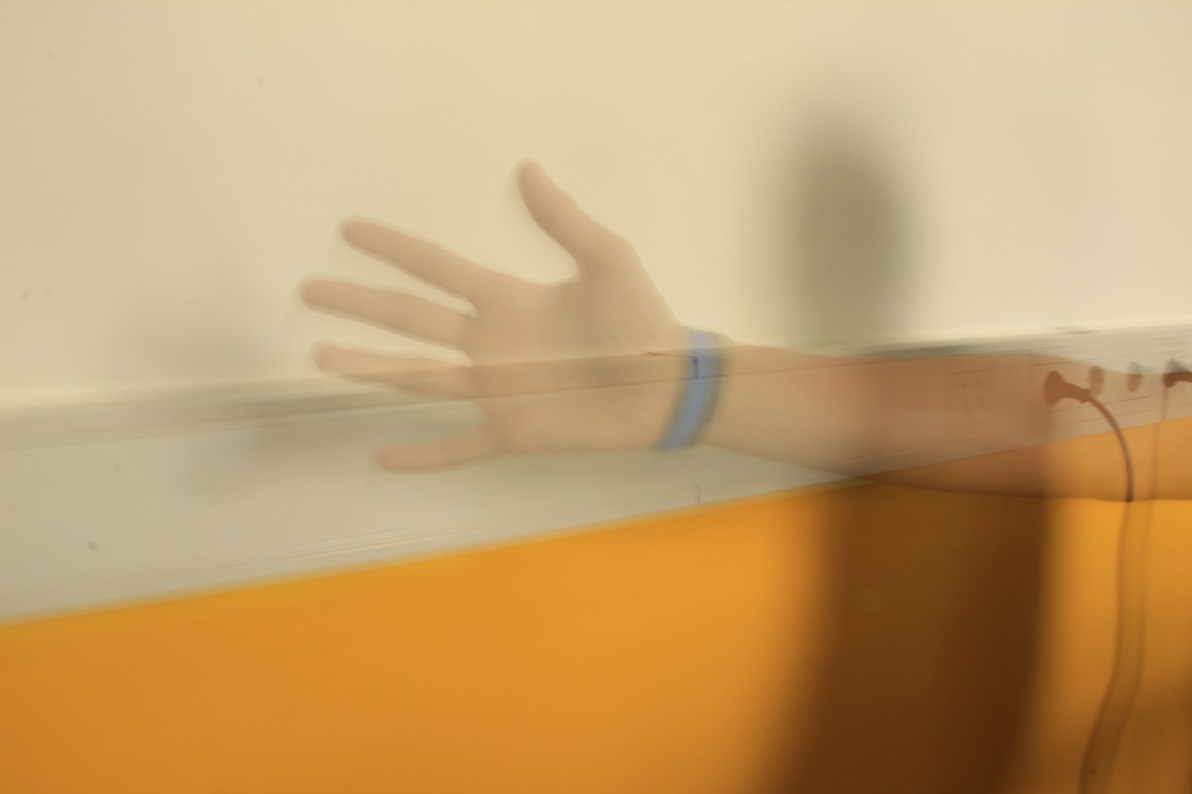 Klemen pa zna biti tudi duh.Prelepo nebo ter Plečnikova umetnina.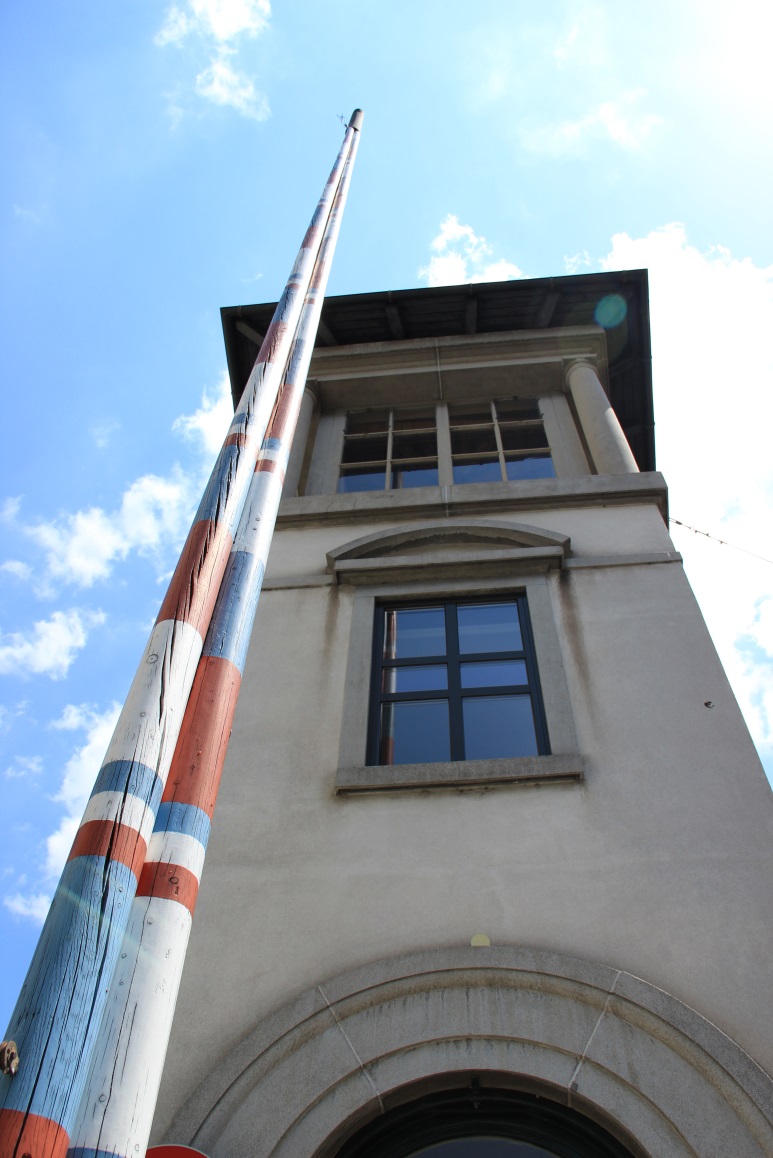 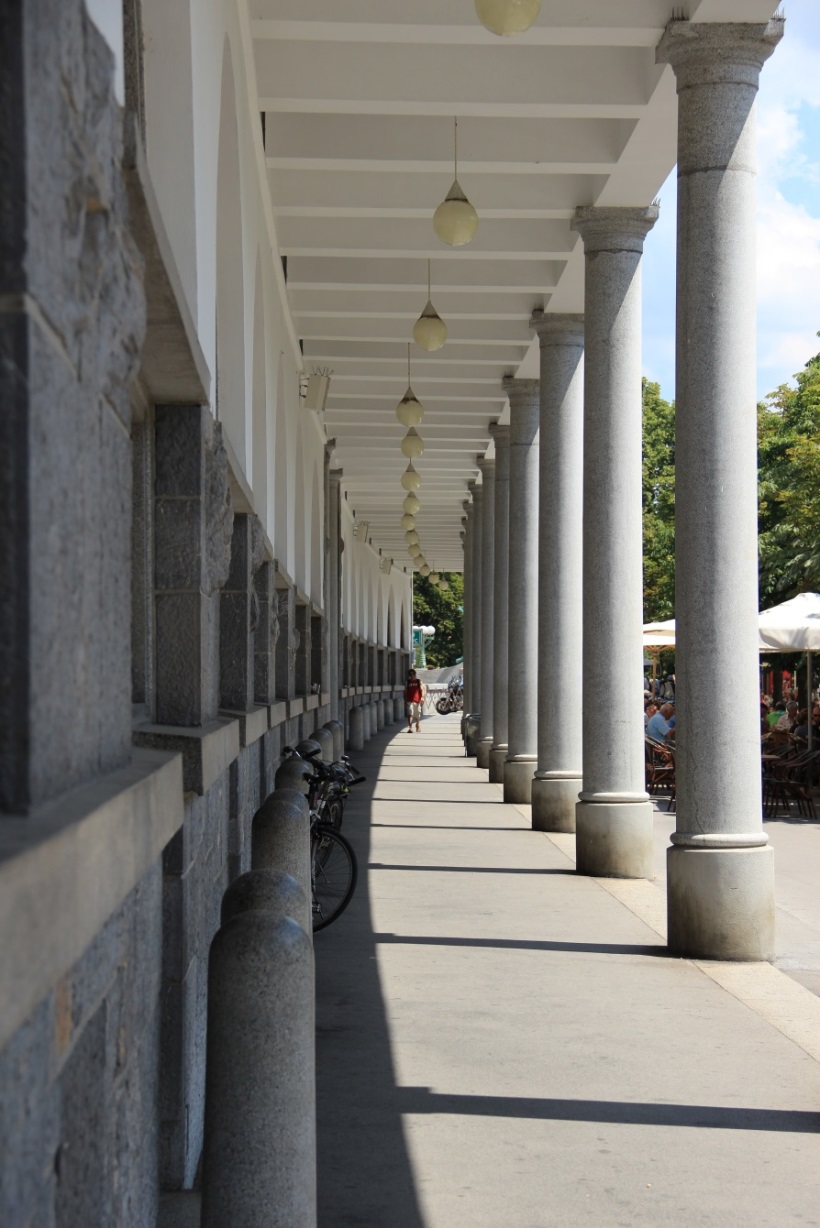 Plečnikova umetnina.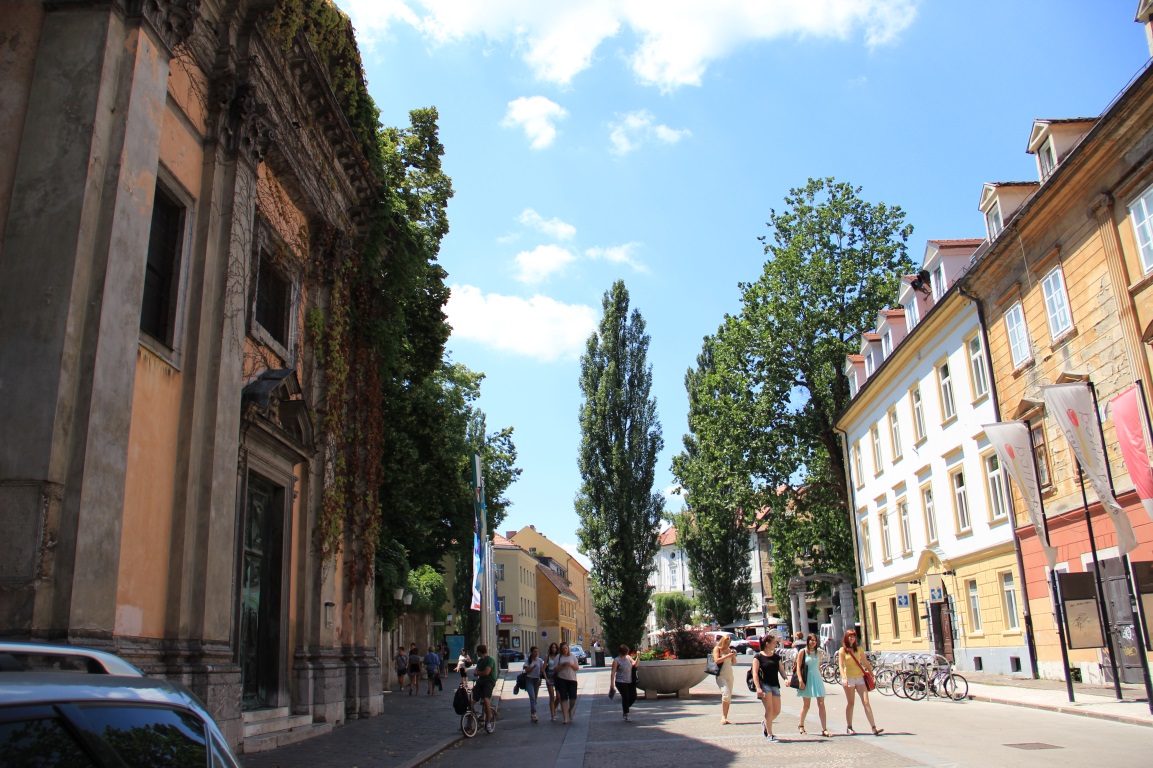 Lepo mesto ali Ljubljana.